BulletinThe Invercargill Parish of theMethodist Church of New Zealand.Te Hahi Weteriana o Aotearoa.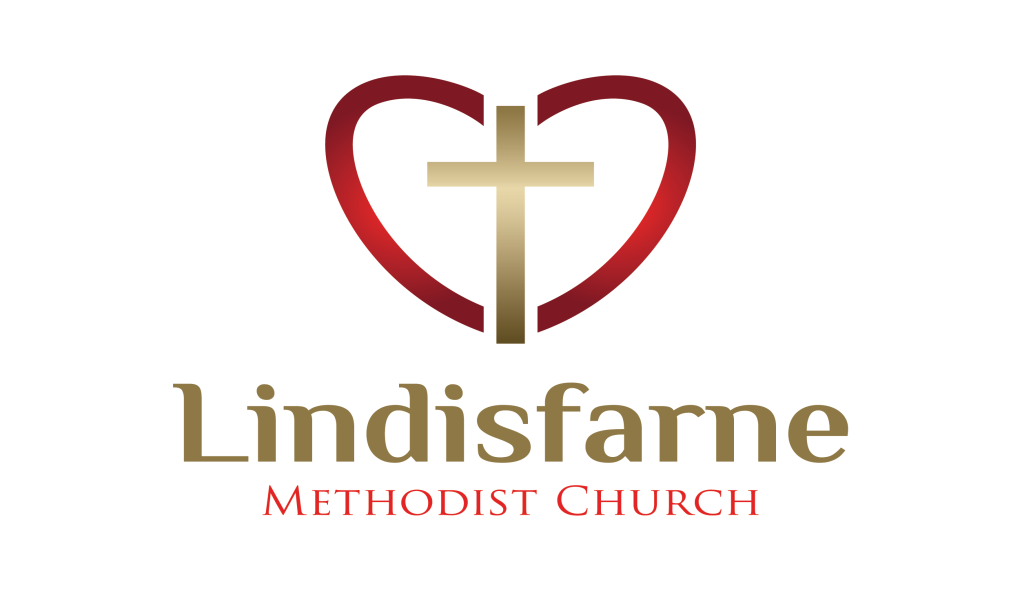 Lindisfarne Methodist Church, Worship and Community Centre.Phone    216-0281.e-mail: office@lindisfarne.org.nz         Website:  www.lindisfarne.org.nzSunday  9th September 2018.10.00am:Lindisfarne Service with Nicol Macfarlane.10.00am: Bluff Service with the Reverend Peter Taylor.1.00pm: Tongan Service.1.00pm: Fijian Service.2.00pm: Peacehaven Service with Reverend Peter Taylor.Prayer:Heavenly Father, you've given us such a great promise - the promise of salvation. Father, forgive us when we sometimes put more hope in the things of this earth than in the incredible promises of your heaven. 
As we did last year, we are taking up a retiring collection for the Interchurch Council for Hospital Chaplaincy, which ensures we have chaplaincy provision at our hospital.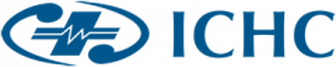 You may make your contribution on Sundays 16th and 23rd September. Pastoral Care If you know of someone who needs pastoral care, please let the stewards know. Their names are on the back of the Bulletin.For Spring Flower service next Sunday you are asked to bring bunches of flowers to be brought forward during the service. Knitters Judith and Betty would like to thank all those who knitted scarves and beanies over the winter. All have been much appreciated. We have a request from MYPLC (My Place) for baby booties and beaniesIf anyone can knit either of these, they will be much appreciated.Mark these dates in your diary.Saturday 6th October. A car trial with a difference. Open to everyone.      If you don’t have a car, you will be invited to join others. We will start in the early afternoon and finish with a barbecue back at Lindisfarne.             Each carload to provide a salad or a dessert.Saturday 10th November. Our annual garage sale. Keep bringing in things for sale and re-usable bags for some purchases. We will also need helpers on Friday 9th November to set up, and on the Saturday as sales people. Talk to Daphne if you need more information. ___________________________________________________________A Good QuestionRecently I was asked why some old radios look like church windows!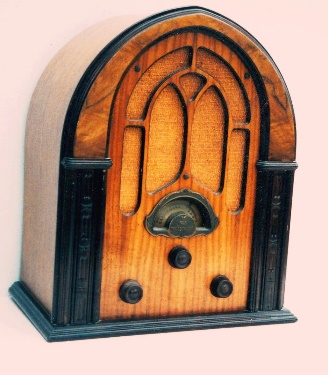 In the early 1930's the Great Depression was stifling the World's economy, and people increasingly turned to radio as a diversion from  their problems.           But elaborate radio cabinets were expensive and in an effort to reduce costs the industry evolved an veneered arched laminated cabinet that was strong, used a minimum of material and yet was cheaply made. These affordable radios proved to be very popular and saved many makers from failure.There was however another problem. Radio was closely associated with the movie industry, judged by conservatives, with some justification, to be immoral. The arched cabinet again came to the rescue. As can be seen from the typical example in the picture, the front was often given some elements of Gothic cathedral architecture. It was a subtle move that subliminally reassured many buyers.These radios became known as Cathedrals or Gothics.    PML ROSTER FOR SUNDAY DUTIESCENTRE DUTIESSome Invercargill Parish Key PersonnelMinister & Parish Council Chairman 	Reverend Peter Taylor 216 0281Parish Council Secretary		Carolyn WestonParish Stewards			Noeline Collie, Muriel McCulloch, Judith StevensTreasurer			David LittleParish Council Congregational Representatives				Margaret Brass, Mags Kelly, Beverly ServiceBookings			Phone Office 216 0281Prayer Chain Co-ordinators	Joan and Murray FarleyBulletin Editors			Peter Lankshear, Margaret BrassCommittee Convenors    Pastoral/Outreach - Raewyn Birss (Pastoral Care Team – Betty Snell)    Finance/Property – Cam McCulloch	Worship/Education – Carol McKenzieCalendarCalendarCalendarSunday 9thSeptember10.00am10.00am1.00pm1.00pm2.00pmLindisfarne Service with Nicol Macfarlane.Bluff Service with the Reverend Peter Taylor.Tongan Service.Fijian Service.Peacehaven Service with Reverend Peter Taylor.Monday 10th3.00pm3.30pm5.30pmKindergarten SouthStory RoomGirl Guiding New Zealand.Tuesday 11th8.00am9.00am3.30pmFostering Kids.Stewards and Presbyter.Story Room.Wednesday 12th7.00pm7.30pmNorth Invercargill Bowls.Choir Practice.Thursday 13th10.00am11.00am1.30pm7.00pm7.00pmCraft Circle.Service at Cargill Home with Reverend Peter Taylor.Sit and Be Fit.Blues Bowling Club.South City Choir Practice.Saturday 15th11.30amPrivate Booking.Sunday 16thSeptember10.00am1.00pmLindisfarne Spring Flower Service with the Reverend Peter Taylor.Tongan Service.SundaySeptember 9thSeptember 16thSeptember 16thSeptember 23rdSeptember 30thSeptember 30thDOOR ANDWELCOMEIta and Runi SafoleCarol ChinpoyNicol MacfarlaneCarol ChinpoyNicol MacfarlaneMargaret BrassDot AndersonGlenys and Ian FindlayGlenys and Ian FindlayVAN DRIVERFindlay CollieBryon KingBryon KingSharon TaylorEddie BremerEddie BremerFLOWERS Beverley RobinsonBeverley RobinsonDorothy KingBetty SnellMags KellyMags KellyMORNING TEAJudith StevensSarah JenkinCarolyn ClearwaterChristine FrameCarolyn ClearwaterChristine FrameBeth GibbsBetty SnellVerna Eason Beverly ServiceVerna Eason Beverly ServiceNOTICESNoeline CollieJudith StevensJudith StevensMuriel McCullochMuriel McCullochNoeline CollieCRECHE                                  Betty SnellBeth GibbsBeth GibbsAmanda HareSchool HolidaysSchool HolidaysKIDS KLUBNeil SalterNeil SalterNeil SalterCarol McKenzieCarol McKenzieCarol McKenzieWEEK OFLAWNSSECURITYSeptember 10th -September 16thIan FindlayMargaret BrassSeptember 17th - September 23rdRuni SafoleRuni SafoleSeptember 24th - September 30thFindlay CollieCam McCullochOctober 1st - October 7thChris McDonaldHartley Hare